Hazme en la luz de su amor caminar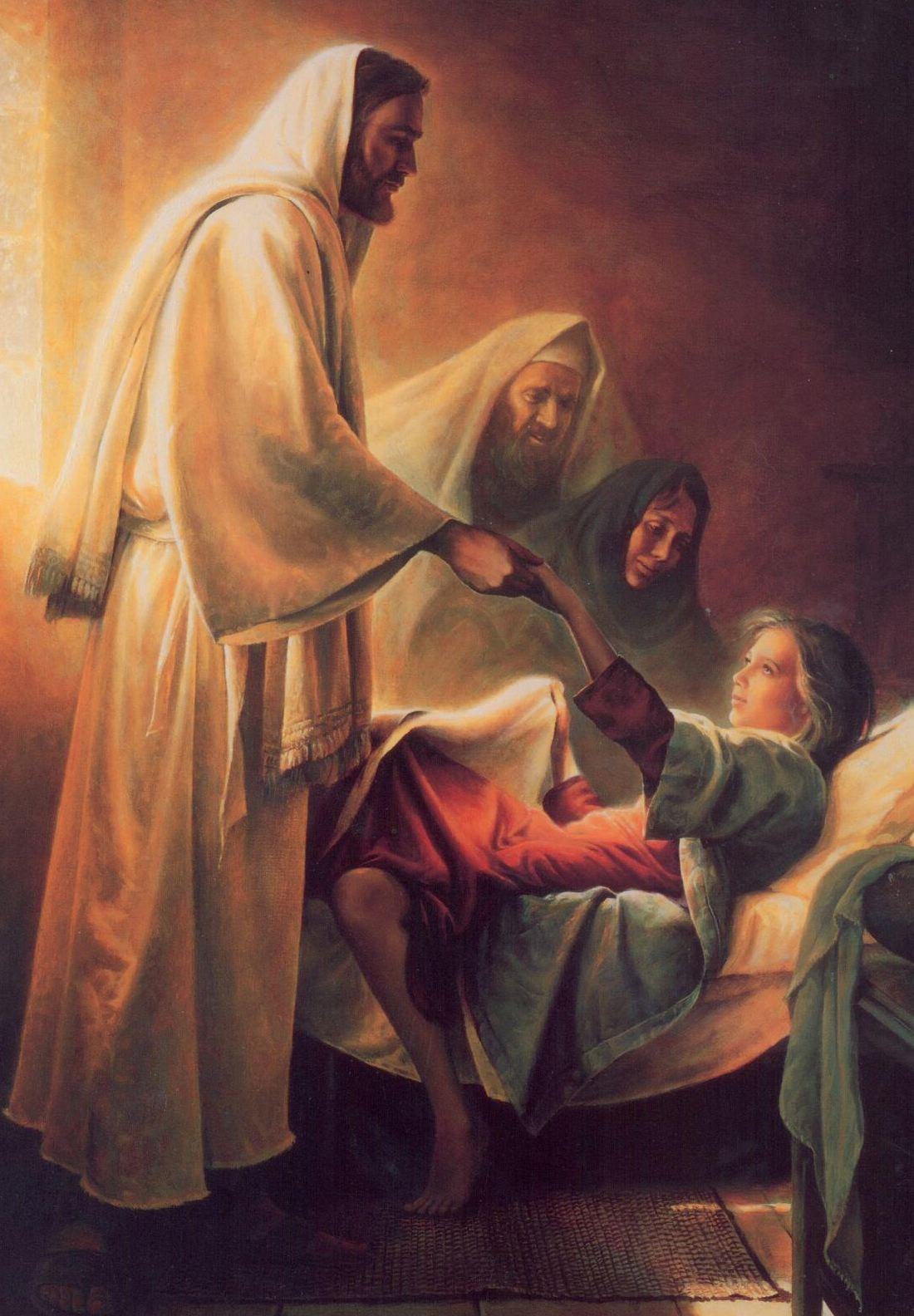 Muéstrame cómo a mi Padre orar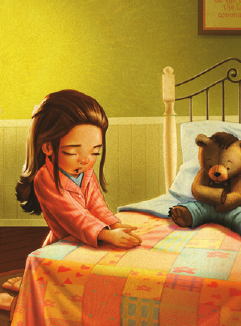 Quiero vivir como dijo Jesús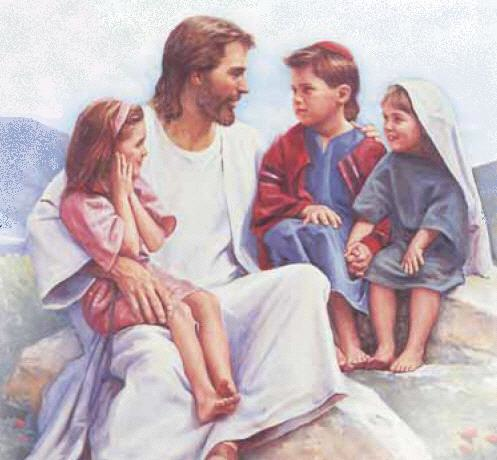 Dime cómo andar en la luz.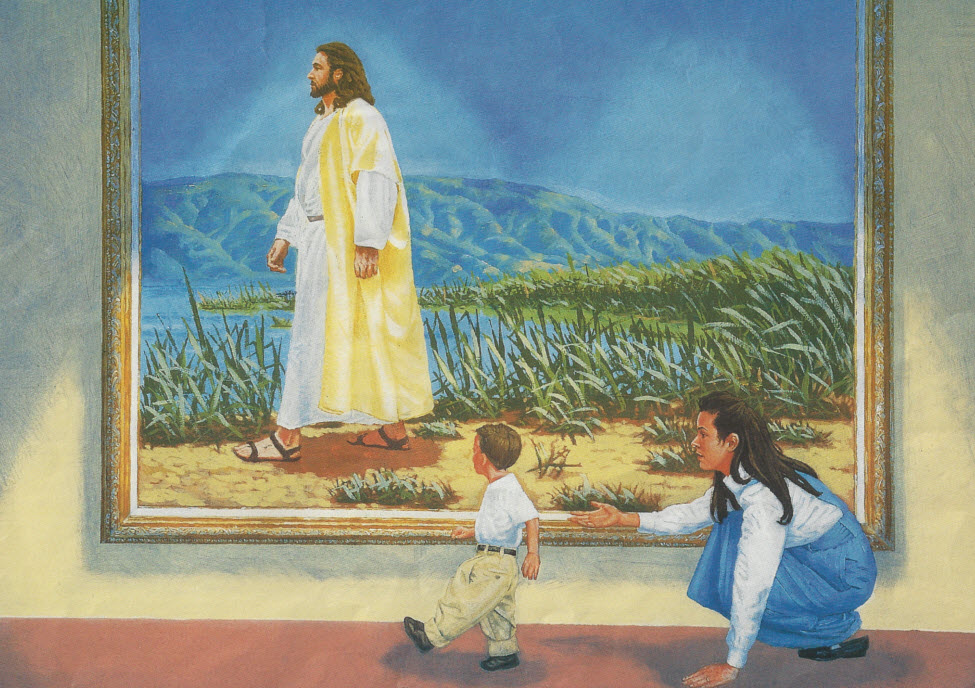 Ven, pequeñito,y juntos los dos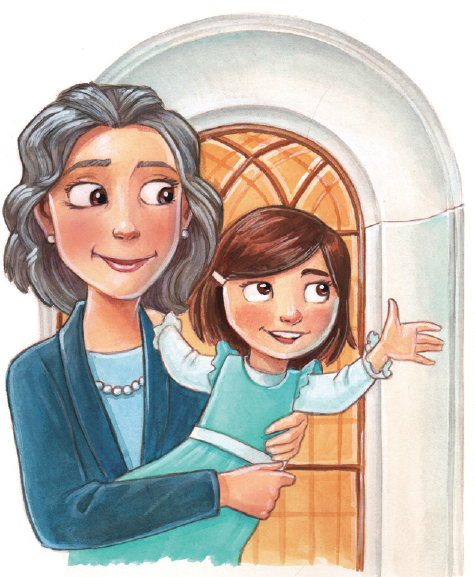 Aprenderemos las leyes de Dios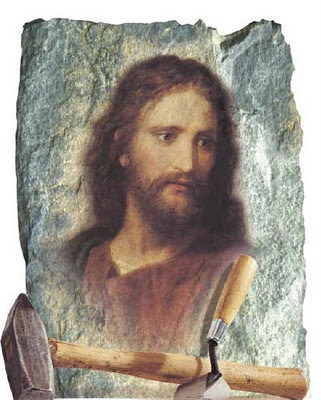 Para volver a vivir con Jesús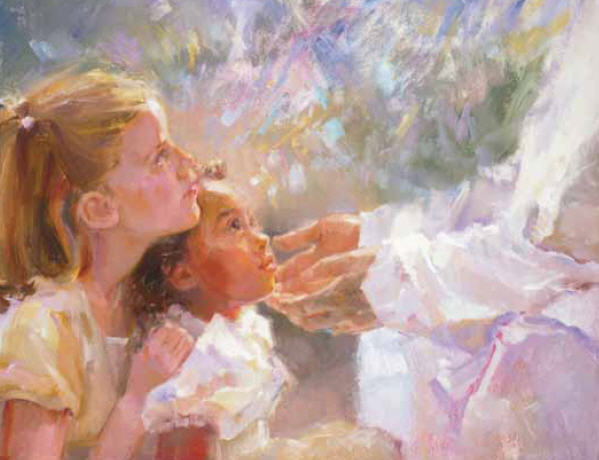 Para siempreandar en la luzPadre, las gracias queremos rendir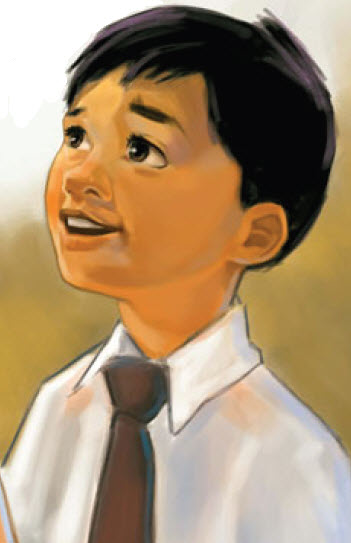 Pues nos enseñasla senda a seguir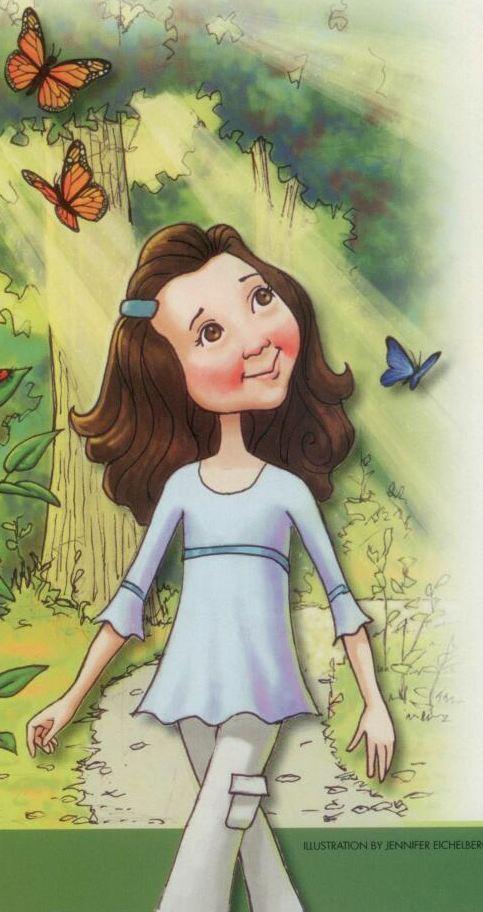 A Ti loores cantamos,oh Dios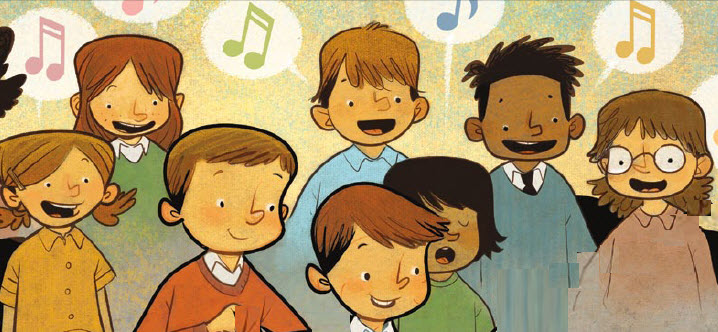 Juntos vamos a andar en la luz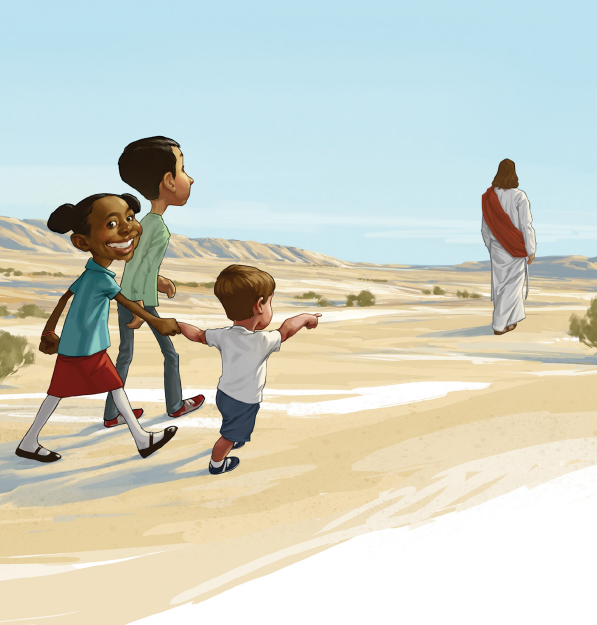 